22 марта мы отмечаем Всемирный день воды (водных ресурсов). Очень важно рассказывать детям дошкольного возраста о значении воды в нашей жизни, о том, как важно беречь водные ресурсы. Сегодня в старшей группе «Божья коровка» прошел тематический «День воды».🌏💧🏞 В ходе беседы дети с познакомились с понятием «круговорот воды в природе», вспомнили о свойствах воды, для этого пригодилась обычная💧🏞💧 баночка с водой. Дети, обследовав ее, убедились, что вода прозрачна, имеет форму сосуда, в который налита, не имеет запаха и вкуса.💧💧💧 Вспомнили дети о разных состояниях воды и условиях их изменений: холоде и тепле. 💧🧊💧Рассмотрев глобус увидели, что вода занимает большую часть суши на планете.🌏 Воспитателем была проведена беседа с детьми о необходимости беречь воду, так как она очень нужна всем живым существам на земле. 🦔🦊🐻Дети рассказали, как человек использует воду, подумали, почему она может испортиться; рассмотрели иллюстрации, рассуждали о значении воды в жизни растений,🌷🌱🌳🌲🌻 животных🐟🐤🦆 и человека👨‍👩‍👧‍👦. Много идей было высказано на тему «Как беречь воду». #годсемьи2024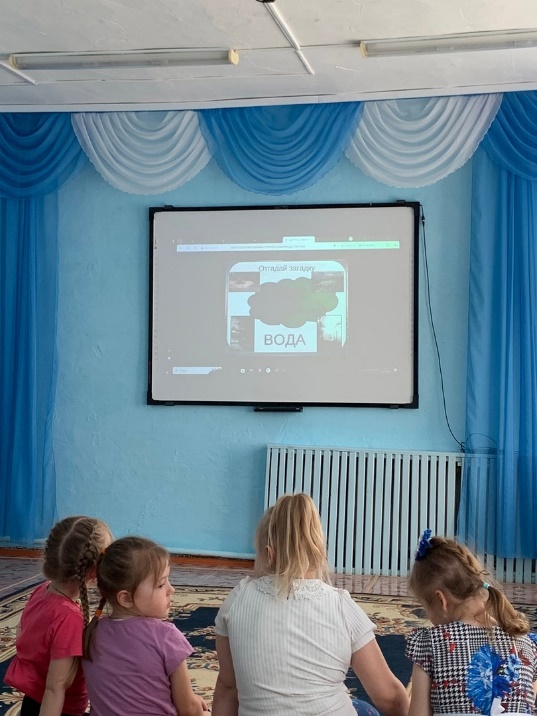 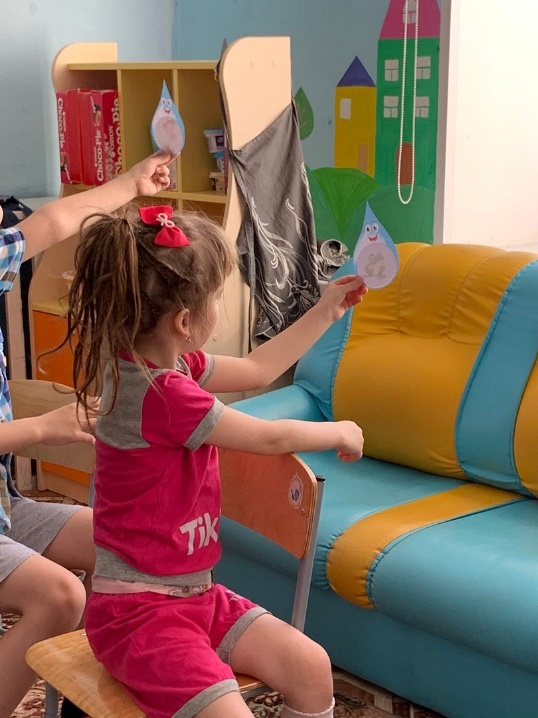 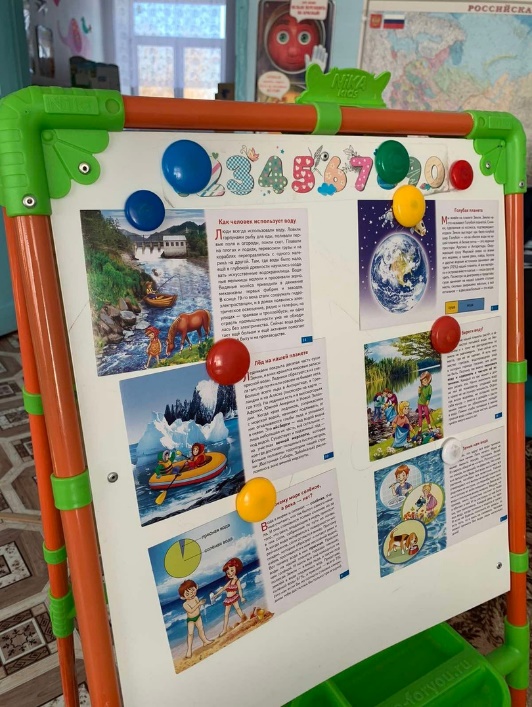 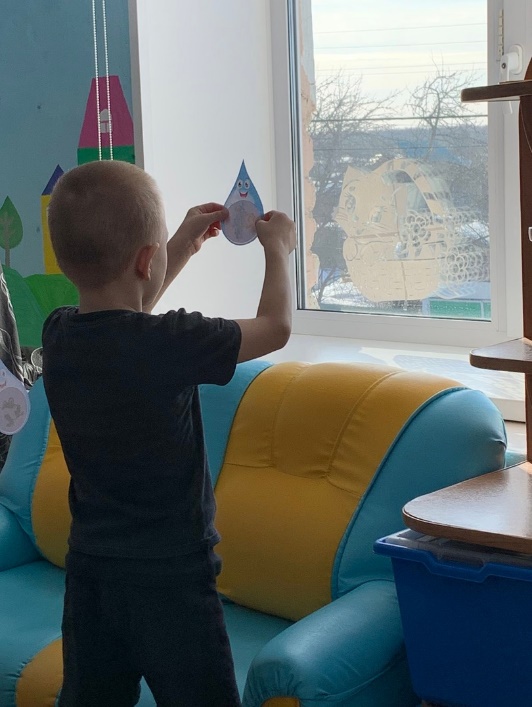 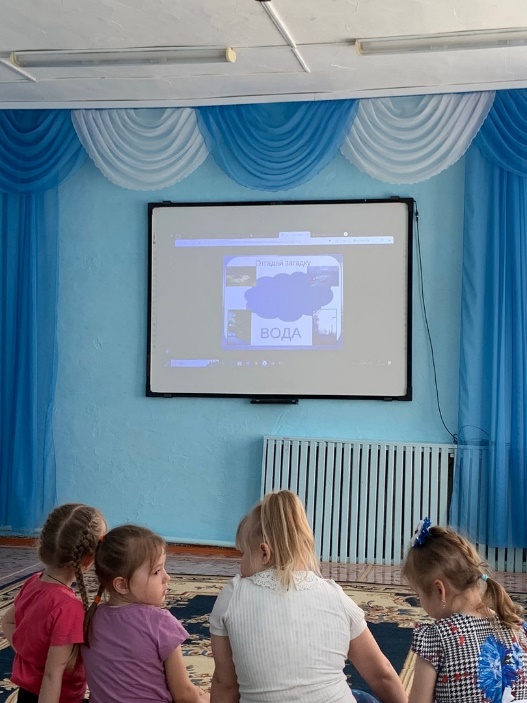 